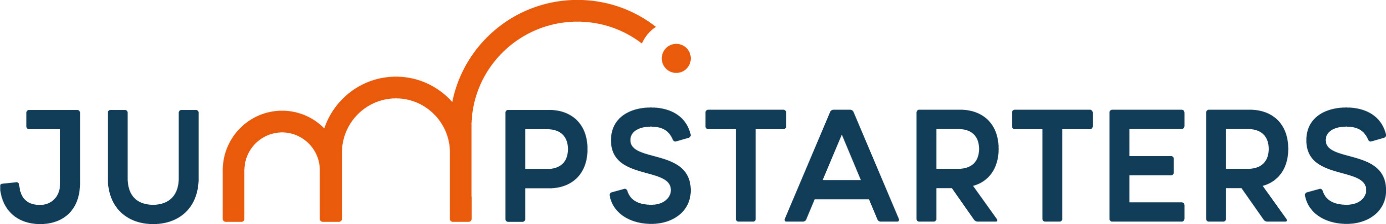 INTAKEFICHE  Gelieve deze fiche te voorbereiding van je individueel gesprek met de startersadviseur zo volledig mogelijk in te vullen. Bezorg deze fiche dan samen met je CV ten laatste drie dagen voor dit individueel gesprek aan je startersadviseur						Individueel gesprek vindt plaats op:  …./…./…….PERSOONSGEGEVENSFamilienaamVoornaamAdres (straat, huisnummer, busnummer)Woonplaats (postcode en gemeente)Telefoonnummer Mailadres Geboorteplaats en geboortelandGeboortedatum Nationaliteit ONDERNEMERSIDEEWat is je ondernemersidee?Waarom wil je dit gaan doen?Wie zijn je klanten? En je concurrenten?Welke middelen heb je nodig om je project te kunnen verwezenlijken? (ruimte, materialen, andere?)Hoeveel denk je het eerste jaar te verkopen? Hoe kom je aan dit bedrag?Welke ervaring heb je binnen de sector? Hoeveel jaar?Heb je reeds enige voorbereiding getroffen voor je projectidee? Zo ja, welke? Wat is je geplande opstartdatum?Welke eigen financiële middelen heb je voorzien als startkapitaal? Welke financiële middelen heb je nodig in totaal bij de opstart? Hoe denk je de voorbereidingsperiode (+/- 1 jaar) financieel te overbruggen?Op welke mensen kan je beroep doen bij de realisatie van jouw project?Onder welke vorm wil je opstarten (eenmanszaak, BV, …)?Heb je voordien al ooit een onderneming gehad? Zo ja, in welke sector?Hoe zal je je zaak combineren met je privé?MOTIEVEN OM ZELFSTANDIGE TE WORDENWelke motieven heb je om een zelfstandige zaak te starten? Misschien liggen een aantal persoonlijke motieven aan de basis van je beslissing om met een eigen zaak te starten. Maar ook een aantal externe factoren kunnen een rol spelen in je uiteindelijke beslissing.  Onderstaande lijst geeft een aantal motieven weer. Kruis aan welke motieven voor jou van toepassing zijn en vul aan indien nodig. Noteer de 5 belangrijkste motieven (in volgorde van belangrijkheid) voor jou om te starten als zelfstandige1.2.3.4.5.